Sayı	    :									          …../…../2020Konu      : Tez İzleme Komitesi Dönem RaporuESKİŞEHİR OSMANGAZİ ÜNİVERSİTESİSAĞLIK BİLİMLERİ ENSTİTÜSÜ MÜDÜRLÜĞÜ’NEAnabilim Dalımız Doktora programı ………………………… nolu öğrenci ……………………..’ın Tez İzleme Komitesinin ………………… dönem raporu ektedir.Gereğini arz ederim.…………………….....							Anabilim Dalı BaşkanıEKLER: 1- Tez İzleme Tutanağı                   2- Tez İzleme Dönem Raporu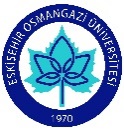 T CESKİŞEHİR OSMANGAZİ ÜNİVERSİTESİSAĞLIK BİLİMLERİ ENSTİTÜSÜ………………. ANABİLİM DALI BAŞKANLIĞI